Metodinė – praktinė konferencija „Dvikalbis ugdymas. Ateities perspektyvos“2014-12-18 15:21 
Gruodžio 17 dieną Šiaulių „Santarvės“ vidurinėje mokykloje vyko metodinė – praktinė konferencija „Dvikalbis ugdymas. Ateities perspektyvos“, kurios metu pedagogai dalijosi dvikalbio ugdymo modelių įgyvendinimo patirtimis tautinių mažumų mokyklose, o Didždvario gimnazijos ugdymo skyriaus vedėja Rūta Alminienė supažindino su tarptautinio bakalaureato bei integruoto užsienio kalbos ir dalyko mokymu. 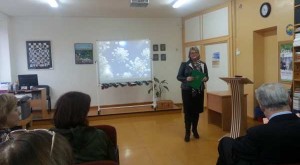 Konferencijoje dalyvavęs buvęs švietimo viceministras, šiuo metu- „Aukštelkės“ mokyklos direktorius, Vaidas Bacys kalbėjo apie dvikalbio ugdymo modelių įgyvendinimo svarbą tautinių mažumų mokyklose.Vilniaus Šalomo Aleichemo ORT direktorius Miša Jakobas savo pranešime pabrėžė, jog tautinių mažumų mokyklos – Lietuvos garbė.„Santarvės“ vidurinės mokyklos pedagogai dalijosi patirtimi apie ankstyvąjį ir pradinį dvikalbį ugdymą. Direktoriaus pavaduotoja ugdymui Loreta Koženiauskienė kalbėjo apie ankstyvojo ugdymo dienos grupę „Santarvės“ vidurinėje mokykloje, kuri turėtų atverti duris 2015 metų rugsėjo 1-ąją dieną.Pradinių klasių mokytojos Marina Baracevičienė ir Loreta Staponkienė konferencijos dalyviams pristatė filmuką apie darbą pirmoje klasėje, kurioje ugdymas organizuotas pagal dvikalbio ugdymo trečiąjį modelį (visi dalykai dėstomi lietuvių kalba, rusų kalbos mokoma pagal gimtosios kalbos programą).Mokyklos socialinė pedagogė, karjeros konsultantė Nadežda Bessarab pristatė ilgalaikę (penkerių metų) ikimokyklinės dvikalbio ugdymo studijos „Domovionok“ veiklą.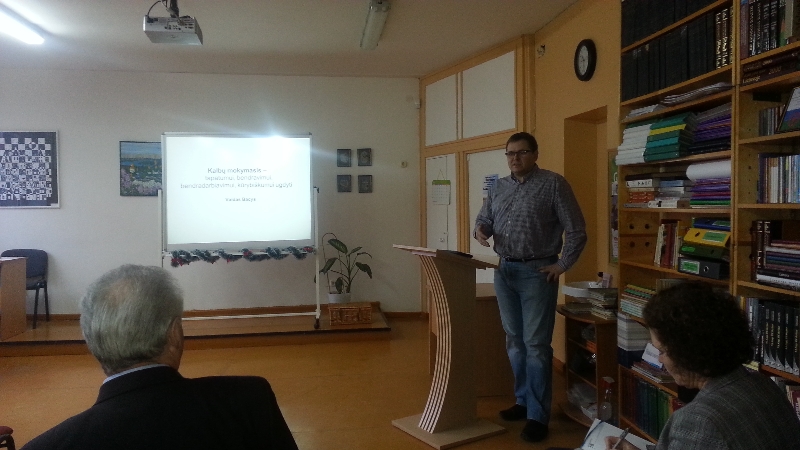 